CURRICULUM VITAEFile No.: HUI/SSE/PF/794	Academic Session: 2023/2024PERSONAL DATA:NAME: Rofiat Omotayo Abdulkareem-SeiduDATE OF BIRTH: 14th April, 1996CURRENT POSTAL ADDRESS: Department of Languages (English Unit), Faculty of Humanities and Social Sciences, Al-Hikmah UniversityMARITAL STATUS: MarriedTEL. NO. AND E-MAIL ADDRESS: rofabdulkareem@gmail.com 09069108570, 08083853800DATE OF FIRST APPOINTMENT: 13th April, 2023STATUS ON FIRST APPOINTMENT (Regular/Contract): RegularDATE OF LAST PROMOTION/UPGRADE: Nil PRESENT STATUS: Assistant LecturerPOST/RANK APPLIED FOR: Assistant LecturerDEPARTMENT: Languages (English Unit)FACULTY: Faculty of Humanities and Social SciencesAREA OF SPECIALIZATION (Reader/Professor only):UNIVERSITIES ATTENDED (With Dates -starting with the latest):Kwara State University, Malete                                                              2021- University of Ibadan, Ibadan      		                                                2017-2021Al-Hikmah University, Ilorin 			                       		2012-2016ACADEMIC AND PROFESSIONAL QUALIFICATIONS (With Dates - starting with the latest):Ph.D. in English Language, Kwara State University, Malete                In progressMaster of Arts in English, University of Ibadan, Ibadan      		2021Bachelor of Arts in English Language (Second Class Upper), Al-Hikmah University, Ilorin 			                       		2016Diplôme D’Etudes en Langue Française A2, Ministère De L’EducationNationale, République Française						2014Certificat D’Etudes Françaises, Alliance Françaises, Ilorin		2013SCHOLARSHIPS AND PRIZES (starting with the latest):Best Graduating Student, Department of Languages (English Unit)     2016CERTIFICATES OF MERIT Ilorin Emirate Descendant Progressive Union (IEDPU)                    2023Yattiyr Scholarship Initiative/Kwara State Ministry of Education    2022and Human Capital Development Award of ExcellenceCollege of Humanities and Social Science Student’s Association Merit as General Secretary                                                  2016                              College of Humanities and Social Science Student’s                               Association Merit Award  						2016College of Humanities and Social Science Student’s Association Merit Award as General Secretary 					2016MEMBERSHIP OF LEARNED SOCIETIES (starting with the latest):Member, Poetic and Linguistic Association (PALA), United Kingdom 2022- till dateFinancial Secretary, Association of Nigerian Authors (Kwara Chapter) 2016- till dateMember, Pragmatics Association of Nigeria (PrAN)                               2018-till dateVice-Chairperson, HillTop Creative Arts Foundation (Kwara Chapter)  2021-till dateLENGTH OF TEACHING:CAREER PROGRESSION:Assistant Lecturer (2023- till date)English teacher at College of Arabic and Islamic School (2021- 2023)ADMINISTRATIVE EXPERIENCE SINCE BASIC QUALIFICATION:Coordinator, Part-time Studies, Department of Languages (English Unit)  2024Level Adviser for 100 Level Students at the Department of Languages (English Unit), Al-Hikmah University, Ilorin (2023/2024 academic session)Registration officer at Independence National Electoral Commission (INEC) (2017)Assistant Reporter at Nigerian Television Authority (2013)COURSES TAUGHT (in the last three years):At the Undergraduate Level:        1. ENG 101: English Language IENG 102: English Language IIENG 105: Literary AppreciationENG 106: Basic English Grammar and CompositionENG 108: Introduction to PoetryENG 110: Basic English Composition and WritingENG 201: English SyntaxENG 207: Language and SocietyENG 210: Creative Writing IAt the Postgraduate Level: Nil POSTGRADUATE STUDENTS’ SUPERVISION (Where Applicable):RESEARCH OUTPUT (Completed & On-Going):Unpublished Researches UndertakenAbdulkareem, R.O. (2022) Ideological Construction of Africa in selected BBC’s and Aljazeera’s reportages of Africa. A Ph.D. Seminar Paper submitted to the Department of English Language and Linguistics, Kwara State University, MaleteAbdulkareem, R.O. (2019). Style and Ideology in the News Reportage of Africa in British Broadcasting Corporation (BBC) and Aljazeerara. An M.A. in English Thesis submitted to the Department of English Language, University of IbadanAbdulkareem, R.O. (2016). A Stylistic Analysis of Wole Soyinka’s Mandela’s Earth and Other Poems (2016), B.A. in English Project submitted to Department of Languages, Al-Hikmah University, IlorinAbdulkareem, R.O. (2018). Face Constitutions in selected Facebook interactions. An M.A. Assignment submitted to the Department of English Language, University of IbadanAbdulkareem, R.O. (2018). A contrastive analysis of Pronouns in English and Kanuri. An M.A. Assignment submitted to the Department of English Language, University of IbadanAbdulkareem, R.O. (2018). Negative constructions in English and Hausa. An M.A. Assignment submitted to the Department of English Language, University of IbadanAbdulkareem, R.O. (2018). Towards a Monolingual Universe. An M.A. Assignment submitted to the Department of English Language, University of IbadanPUBLICATIONS (Published):JOURNAL ARTICLESAbdulkareem-Seidu, R.O. (2023). “the gods have wandered away from our world”. World voices magazine.issue  http://worldvoicesmagazine.com  Abdulkareem, R.O. (2021). “Violence”. In Ortserga, M. (Ed.). A journal of the association of Nigerian Authors.  Vol. 9  Pg. 31Abdulkareem, R.O. (2019).“Eclipse” in Harmonious Chronicles: an anthology of Kwara State Chapter of the Association of Nigerian Authors . Ibadan: Rasmed Publications Limited. Pg. 7Abdulkareem, R.O. (2016).“The Teacher Who Can” in Lawal, R. A., Abdut-Raheem, H. & Shittu, T. Al-Kalimah:(The Word): A literary chapbook of Al-Hikmah University Literary circle. Ilorin: Department of  Languages, Al-Hikmah University.  Vol.1.  Pp. 16-18.Abdulkareem, R.O. (2016).“Peerless Pearl” in Lawal, R. A., Abdut-Raheem, H. & Shittu, T. Al-Kalimah:(The Word): A literary chapbook of Al-Hikmah University Literary circle. Ilorin: Department of Languages, Al-Hikmah University.  Vol.1.  Pg. 41.Abdulkareem, R.O. (2021). “Violence”. In Ortserga, M. (Ed.). A journal of the Association of Nigerian Authors.  Vol. 9  Pg. 31Abdulkareem, R.O. (2019).“Eclipse” in Harmonious Chronicles: an anthology of Kwara State Chapter of the Association of Nigerian Authors . Ibadan: Rasmed Publications Limited. Pg. 7Abdulkareem, R.O. (2015).“Keeping Silent is gold; talking is silver”.  A publication of lIorin Emirates Students Union, Al-Hikmah chapter 3rd Ed. Pg. 7                                                                                   Abdulkareem, R.O. (2014).“Hell is not my portion” in Hamza, U. B. (Ed.) Unity of a lofty congruence. Ilorin: Al-Hikmah Dawwah Committee. Vol. 1. Pg. 19.Abdulkareem, R.O. (2014). “Creating Balance in an Unjust Linguistic World” in Abdulkareem, S.O. (ed.). Journal of System and Control Techniques vol.2 (1). Pg. 19.Abdulkareem, R.O. (2009). “Best legacy”. Ilorin: David Akintola College MagazineBOOKS:AUTHORED AND CO-AUTHORED BOOKS:Abdulkareem, R.O. (2011). African Heritage Poems. Ilorin: Research and publication committee, Kwara State Polytechnic.Abdulkareem, R.O. (2010).The door of hope . Ilorin: Research and publication committee, Kwara State Polytechnic.Abdulkareem, R.O. (2010). Esuru. Ilorin: Research and Publication Committee, Kwara State Polytechnic.EDITED AND CO-EDITED BOOKS:PUBLISHED CHAPTERS IN EDITED BOOKS (Not more than two in a book):MONOGRAPHS:TECHNICAL REPORTS:PATENTS (Maximum of three):EDITED CONFERENCE PROCEEDINGS (Maximum of three –attach certificate of attendance or participation):PAPERS ACCEPTED FOR PUBLICATION (Attach Letters of Acceptance):CONFERENCES ATTENDED & PAPERS PRESENTED (With Dates):Pragmatics Association of Nigeria, National Conference                       2023Pragmatics Association of Nigeria, National Conference            	2018WORKSHOPS & CONVENTION ATTENDED (With Dates):Association of Nigerian Authors’s National ConventionPartners West Africa Nigeria (PWAN) Leadership Mentorship		2022Yattiyr/Kwara State Teachers’ Conference                                             2022Association of Nigerian Authors’s National Convention		2021Association of Nigerian Authors’ National Convention			2020COMMUNITY SERVICE:Founder, Mirror Africa Development Initiative (MADI)                                         2023Quiz Mistress and Organiser, Second edition of  Ilorin Emirate Descendant          2023Progressive Union’s Quiz Competition for Secondary Schools in Kwara StateQuiz Mistress and Organiser of the first Ilorin Emirate Descendant                        2022Progressive Union’s Quiz Competition for Secondary SchoolsChief Judge, Kwara State Book and Arts Festivals’ Quiz Competition	            2022Sub-editor/Poet for Editorial CDS, NYSC Ekiti State branch	                        2016 – 2017Vice-President for Al-Hikmah University Literary Circle		                        2014 – 2016 General Secretary for College of the Humanities and Social      Sciences Students’ Association, Al-Hikmah University		                        2015 – 2016Editor-in-Chief for Ilorin Emirate Students’ Union,     Al-Hikmah University							                         2015 – 2016HOBBIES/EXTRA-CURRICULAR ACTIVITIES: Recitation the Holy Quran, playing football; teaching writing/narrating stories to children; participation in community services                                                                                22/01/2024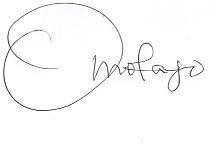 ………………………………………..                                                                       ……………………….Signature	         Date